Проект 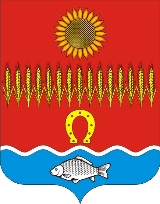 РОСТОВСКАЯ ОБЛАСТЬ             Собрание депутатов Советинского сельского поселенияРЕШЕНИЕОб утверждении отчета о результатах приватизации муниципального имущества Советинского сельского поселения за 2018 годВ соответствии с Федеральными законами от 6 октября 2003 г. N 131-ФЗ "Об общих принципах организации местного самоуправления в Российской Федерации", от 21.12.2001 № 178-ФЗ, «О приватизации государственного и муниципального имущества», решением Собрания депутатов Советинского сельского поселения от 16.05.2016г. № 149 «О принятии Положения о порядке управления и распоряжения муниципальным имуществом муниципального образования «Советинское  сельское поселение», руководствуясь Уставом муниципального образования «Советинское сельское поселение», Собрание депутатов Советинского сельского поселения решило:1. Утвердить отчет о результатах приватизации муниципального имущества Советинского сельского поселения за 2018 год согласно приложению.2. Настоящее решение подлежит размещению на официальном сайте Администрации Советинского сельского поселения.3. Контроль за выполнением настоящего решения возложить на комиссию по бюджету, налогам, муниципальной собственности (председатель комиссии Гончарова А.Г.)Председатель Собрания депутатов –глава Советинского сельского поселения                                             В.А. Бондаренкослобода Советка__________ 2019 года№ ___Отчето результатах приватизации муниципального имущества Советинского сельского поселения за 2018 годВ 2018г. была осуществлена приватизация, имущества включенного в план приватизации имущества Советинского сельского поселения на 2018 год.От приватизации муниципального имущества в местный бюджет было запланировано поступление 37 400 рублей. От реализации на аукционных торгах объектов, включенных в план приватизации имущества на 2018 год, фактически в бюджет поступило 41 140,00 рублей.Перечень имущества, включенного в прогнозный план приватизации муниципального имущества Советинского сельского поселения на 2018 год, реализованного на аукционных торгахПринятоСобранием депутатов___________ 2019 годаПриложение к решениюСобрания депутатов Советинского сельского поселения «Об утверждении отчета о результатах приватизации муниципального имущества Советинского сельского поселения за 2018 год»Приложение к отчетуо результатах приватизации муниципального имущества Советинского сельского поселения за 2018 год№ п/п Наименованиемуниципального имуществаЦена объекта, руб.Поступило в местный бюджет, руб.1Автобус ПАЗ-32050R. Год выпуска: 2000. Кузов (прицеп) № Y004548. Модель, № двигателя ЗМЗ-523400 Y1021070, регистрационный знак: В 683 ЕМ 61/rus.  Цвет кузова: бело-желтый.37 400,0041 140,00